Planavimo organizatorius: Biržų rajono savivaldybės administracijos direktorius. Vytauto g. 38, LT-41143 Biržai, tel. (8 450) 43 142, faks. (8 450) 43134, el. p. savivaldybe@birzai.lt. interneto svetainė: www.birzai.lt.Plano rengėjas: UAB CityForm LT, S. Žukausko g. 4-108, LT-08224 Vilnius, Projekto vadovė – Giedrė Ratkutė Skačkauskienė, tel. 8 698 79972, el. p. g.ratkute@cityform.lt.Planavimo pagrindas – Biržų rajono savivaldybės tarybos 2019 m. rugsėjo 26 d. sprendimas Nr. T-196 „Dėl gyvenamosios vietovės, kuriai siekiama Likėnų kurortinės teritorijos statuso, bendrojo plano rengimo“.Planavimo darbų programa (susipažinti su visa darbų programa galima teritorijų planavimo dokumentų informacinėje sistemoje – www.tpdris.lt, TPD Nr.K-VT-36-19-589):Planuojama teritorija - teritorija, kurią sudaro Pabiržės seniūnijos Likėnų ir Kiršonių kaimų bei Pabiržės miestelio dalys (123,28 ha).Planavimo tikslai: sudaryti sąlygas darniai gyvenamosios vietovės (kurią sudaro Likėnų ir Kiršonių kaimų bei Pabiržės miestelio dalys), kuriai siekiama Likėnų kurortinės teritorijos statuso, raidai, nuosekliai erdvinės ir funkcinės integracijos politikai įgyvendinti, kompleksiškai spręsti socialinius, ekonominius, ekologinius uždavinius; nustatyti gyvenamųjų vietovių, inžinerinės ir socialinės infrastruktūros, kitų socialinės, ekonominės veiklos sričių vystymo ir įgyvendinimo gaires, nustatytas Reikalavimų kurorto ir kurortinės teritorijos statusui suteikti tvarko apraše, patvirtintame Lietuvos respublikos Vyriausybės 2006 m. balandžio 12 d. nutarimu Nr. 350 „Dėl reikalavimų kurorto ir kurortinės teritorijos statusui suteikti tvarko aprašo patvirtinimo“; sudaryti sąlygas racionaliam planuojamos teritorijos gamtinių, žemės gelmių ir energijos išteklių naudojimui ir atkūrimui; numatyti planuojamos teritorijos gamtinio ir kultūrinio kraštovaizdžio savitumo, gamtos ir nekilnojamojo kultūros paveldo išsaugojimą, tikslingą naudojimą ir pažinimą, ekologinei pusiausvyrai būtino gamtinio karkaso formavimą; kurti sveiką, saugią, darnią gyvenamąją aplinką ir visavertes gyvenimo sąlygas planuojamoje teritorijoje; sudaryti sąlygas privačioms investicijoms, kuriančioms socialinę ir ekonominę gerovę, tinkamos kokybės gyvenimo sąlygas; derinti fizinių ir juridinių asmenų ar jų grupių, savivaldybės ir valstybės interesus dėl teritorijos naudojimo ir veiklos plėtojimo teritorijoje sąlygų; sudaryti sąlygas racionaliam žemės naudojimui.Planavimo uždaviniai: numatyti šiuos inžinerinius tinklus ir susisiekimo komunikacijas: karšto ir šalto vandens, šilumos tiekimo; elektros energijos tiekimo ir nuotolinio ryšio (telekomunikacijų); nuotekų šalinimo; kelių ir gatvių tinklą vietinės reikšmės kelių (gatvių) sąrašu; tolimojo ir vietinio viešojo transporto sistemą, užtikrinančią planuojamos gyvenamosios vietovės pasiekiamumą; viešųjų tualetų įrengimo vietas; paplūdimio įrengimo vietą; pažintinių takų sistemą; pažymėti gamtinių išteklių, kurie turi gydomųjų savybių (šiuo atveju purvo bei mineralinio vandens) gavybos vietas bei rezervuoti teritorijas, reikalingas specialiai infrastruktūrai įrengti, kuri sudarytų sąlygas naudoti šiuos išteklius sveikatinimo, turizmo ir poilsio reikmėms; pažymėti rekreacinius išteklius – želdynus, vandens telkinius ir jų pakrantes, tinkamas žmonių poilsiui ir pramogoms; numatyti, kad planuojamoje teritorijoje, kuriai siekiama kurortinės teritorijos statuso, turi būti ne mažiau kaip 30 procentų viso vietovės ploto užimančių rekreacinių želdynų, vandens telkinių ir žmonių poilsiui ir pramogoms tinkamų jų pakrančių. Vienam gyventojui tenkantis želdynų plotas (kv.m.) turi būti ne mažesnis už aplinkos ministro nustatytą atskirųjų rekreacinės paskirties želdynų plotų normą.Viešas supažindinimas. Susipažinti su parengtais teritorijų planavimo dokumento sprendiniais galima Biržų rajono savivaldybės administracijos Architektūros ir urbanistikos skyriuje, Vytauto g. 59, LT-41143, Biržai, tel. (8 450)  42 102, el. p. loreta.munikiene@birzai.lt, Biržų rajono savivaldybės internetinėje svetainėje www.birzai.lt, skiltyje „Savivaldybė / Veiklos sritys / Teritorijų planavimas ir žemėtvarka / Visuomenės informavimas apie rengiamus teritorijų planavimo dokumentus“, Lietuvos Respublikos teritorijų planavimo dokumentų rengimo ir teritorijų planavimo proceso valstybinės priežiūros informacinėje sistemoje – www.tpdris.lt (TPD Nr.K-VT-36-19-589) nuo 2021 09 07 iki 2021 09 21. Vieša ekspozicija vyks Biržų rajono savivaldybės administracijos Architektūros ir urbanistikos skyriuje, Vytauto g. 59, LT-41143, Biržai nuo 2021 09 14 iki 2021 09 21. Viešas svarstymas (susirinkimas) dėl parengto teritorijų planavimo dokumento įvyks 2021 09 22, 13:00 val., internetinės vaizdo transliacijos būdu. Internetinė viešo svarstymo prieiga: https://teams.microsoft.com/l/meetup-join/19%3ameeting_YzQ5NDdiY2EtMjgxYS00ZDU0LThlODQtMWY5YzI2NDJhYjhj%40thread.v2/0?context=%7b%22Tid%22%3a%22455378a4-85e1-4cae-b2d5-03e674941d40%22%2c%22Oid%22%3a%22419ebe9f-6a4a-4976-923e-66496d8698f8%22%7dIšsamesnė informacija teikiama Biržų rajono savivaldybės administracijos Architektūros ir urbanistikos skyriuje. Vytauto g. 59, LT-41143 Biržai, tel. (8 450) 42 102, faks., kontaktinis asmuo - Biržų rajono savivaldybės administracijos Architektūros ir urbanistikos skyriaus vedėja Loreta Munikienė, tel. (8 450) 42 102, 8 682 54108 el. p. loreta.munikiene@birzai.lt.Pasiūlymų teikimo tvarka: pasiūlymai dėl teritorijų planavimo dokumentų planavimo organizatoriui teikiami raštu ir (ar) Lietuvos Respublikos teritorijų planavimo dokumentų rengimo ir teritorijų planavimo proceso valstybinės priežiūros informacinėje sistemoje visą teritorijų planavimo dokumentų rengimo laiką iki viešo svarstymo pabaigos, viešo svarstymo metu pasiūlymai teikiami ir žodžiu. Visuomenė, teikdama pasiūlymus, turi: fiziniai asmenys nurodyti – vardą, pavardę ir adresą pagal deklaruotą gyvenamąją vietą; juridiniai asmenys nurodyti – teikiančiojo asmens vardą, pavardę ir savo, kaip juridinio asmens, pavadinimą, buveinės adresą; visais atvejais galima nurodyti elektroninio pašto adresą, telefono numerį, kitus rekvizitus; pasiūlymo teikimo datą; pasiūlymo esmę (pasiūlymas turi būti aiškus ir suprantamas); raštu pateiktas pasiūlymas turi būti pasirašytas.INFORMUOJAME, KAD PARENGTI GYVENAMOSIOS VIETOVĖS, KURIAI SIEKIAMA LIKĖNŲ KURORTINĖS TERITORIJOS STATUSO, BENDROJO PLANO SPRENDINIAI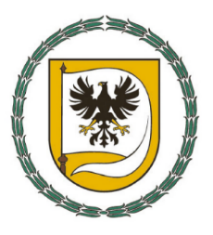 Biržų rajono savivaldybė